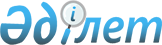 Об установлении публичного сервитута на земельный участокРешение акима Узункольского сельского округа Узункольского района Костанайской области от 16 марта 2022 года № 4
      В соответствии с подпунктом 1-1) пункта 1 статьи 19, подпунктом 3) пункта 4 статьи 69 Земельного кодекса Республики Казахстан, подпунктом 6) пункта 1 статьи 35 Закона Республики Казахстан "О местном государственном управлении и самоуправлении в Республике Казахстан", аким Узункольского сельского округа Узункольского района РЕШИЛ:
      1. Установить филиалу "Солтүстікгеодезия" Республиканского государственного предприятия на праве хозяйственного ведения "Национальный центр геодезии и пространственной информации" публичный сервитут на использование земельного участка в целях размещения межевых и геодезических знаков и подъездов к ним.
      1) Для обслуживания основного центра ВГС (высокоточная геодезическая сеть).
      2) Для обслуживания контрольного центра ВГС (высокоточная геодезическая сеть) на территории Узункольского сельского округа Узункольского района общей площадью 0,0004 гектара.
      2. Государственному учреждению "Аппарат акима Узункольского сельского округа Узункольского района" в установленном законодательством Республики Казахстан порядке обеспечить:
      1) в течение десяти календарных дней со дня государственной регистрации настоящего решения направление его копии в бумажном и электронном виде на казахском и русском языках в Республиканское государственное предприятие на праве хозяйственного ведения "Институт законодательства и правовой информации Республики Казахстан" для официального опубликования и включения в эталонный контрольный банк нормативных правовых актов Республики Казахстан;
      2) размещение настоящего решения на интернет-ресурсе акимата Узункольского района после его официального опубликования.
      3. Контроль за исполнением настоящего решения оставляю за собой.
      4. Настоящее решение вводится в действие по истечении десяти календарных дней после дня его первого официального опубликования.
					© 2012. РГП на ПХВ «Институт законодательства и правовой информации Республики Казахстан» Министерства юстиции Республики Казахстан
				
      Аким Узункольского сельского округа 

К. Нурмагамбетов
